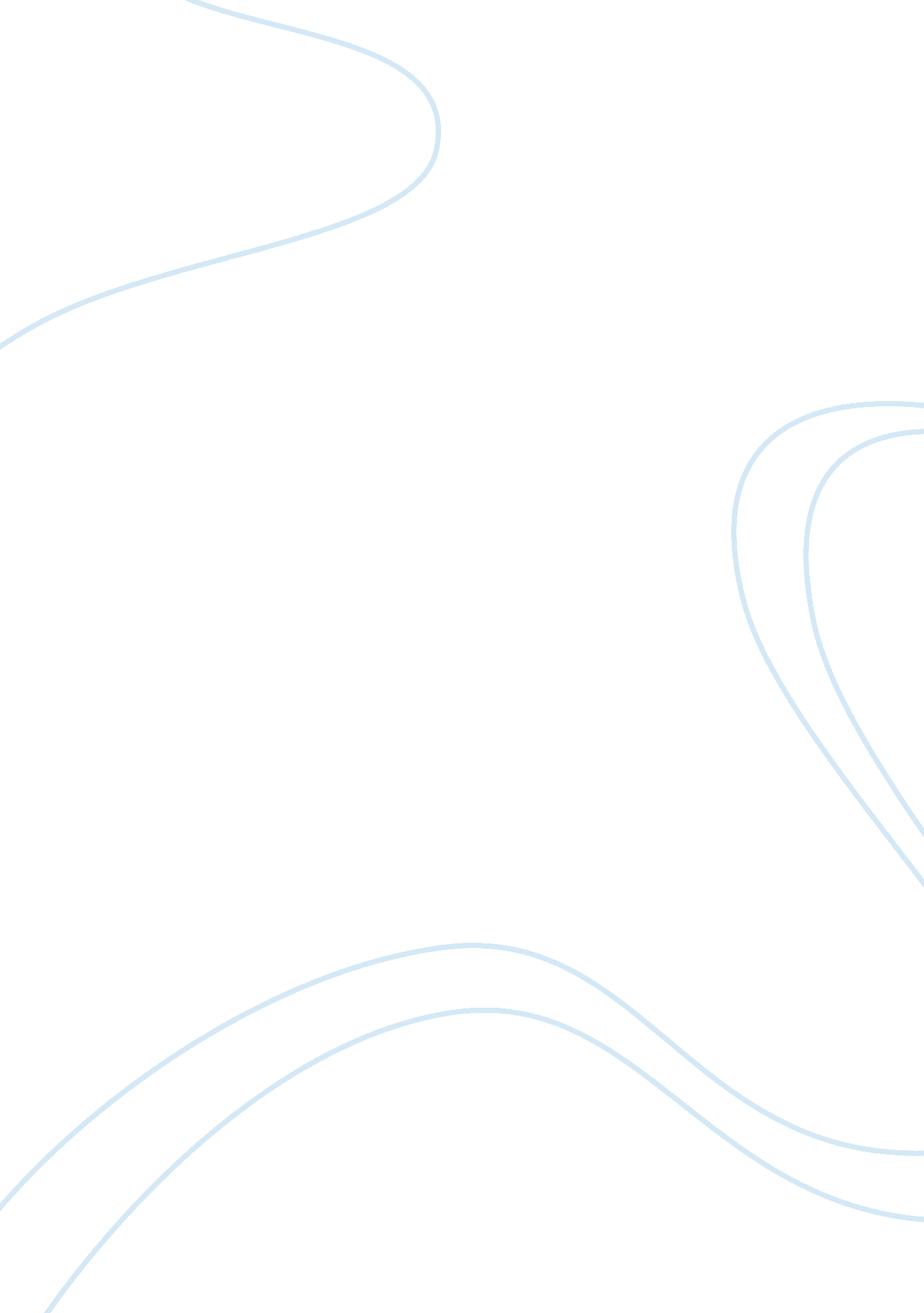 Performance appraisal memoLinguistics, English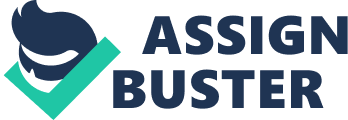 Jamba juice company performance appraisal memo affiliation Jamba Juice in the San Antonio Airport 5535 W Loop 1604 N, San Antonio, TX 78253. 01/03/2015 
To: Group member 
From: Writer of Memo 
Subject: Performance appraisal memo 
Jamba juice is an enterprise with a majority of chains in California. The company is instituted in San Francisco and has over 700 licensed stores and companies spread through thirty nations. The idea and conception of Jamba juice were done by Kirk Perron in April, 1990. The founder was a healthy lifestyle promoter and a devoted cyclist. Later, after establishing the company he was joined by Linda Ozawa Olds, Kevin Peters and Joe Vergara, who were his acquaintances. Jamba juice is a nationwide recognized chain of juice stores and smoothie. The fruit and vegetable smoothies, and fruit juices serve as healthy meal substitutes. Most of the blenderized mixtures depend on fresh or frozen fruit, complemented with wheat grass, bee pollen, brewer’s yeast and ginseng that are optional boosters. Additionally, Jamba Juice Company also sells bread, gourmet soft pretzels and soups. 
During its tenure, the group was hard working and completed projects on time. In fact, it was the first group to deliver their proposal and this was because the group and its members were determined in meeting the deadlines they set. These accomplishments made the group build a Jamba Juice in the San Antonio Airport in time, efficiently and effectively. 
Still, there were some problems within the group that need some improvements. For instance, one of its members was not willing to work as a team. On the other hand, the individual was greedy, he wanted good grades for himself, and hence taking too much than he needed. To achieve more in their activities, the group member should be willing to work with others and also consider others in the activities involved. 
In the end, there was no cohesion between group members and the individual, therefore helping them to accomplish their projects. This led to the group’s successful completion in building a Jamba Juice Company in the San Antonio Airport (Perron & Dembecki, 2004). 
References 
Perron, K., & Dembecki, S. (2004). Jamba juice power!: Smoothies and juices for mind, body, and spirit. New York: Avery. 